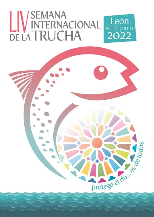 LIV SEMANA INTERNACIONAL DE LA TRUCHA DE LEÓNSOLICITUD DE PARTICIPACIÓN***ANTES DE RELLENAR EL IMPRESO, LEA ATENTAMENTE LAS INSTRUCCIONES SITUADAS AL REVERSO***Medio preferente a efectos de posteriores comunicaciones:	 correo postal  	correo electrónico  Rellenar únicamente en caso de seleccionar la opción 6 del anexo. Datos del pescador acompañante:En    a  Firma del solicitanteINSTRUCCIONES PARA   LA PARTICIPACIÓN EN LA LIV SEMANA INTERNACIONAL DE  LEÓN(1) Se deberán rellenar los apartados en los que figuran los datos personales, indicando el correo electrónico y número de teléfono, al ser los medios preferentes de comunicación con la Organización.(2) Se deberán rellenar los apartados correspondientes a los datos personales del pescador acompañante, sólo en caso de elegir la opción 6 del anexo.(3) Es fundamental marcar con una X si desea o no participar en la FASE CONCURSO. Si marca el NO, se entenderá que desea disfrutar de la FASE LIBRE. Si participa en la FASE CONCURSO es necesario, además, indicar la modalidad en la que prefiere pescar: “Cola de rata”, “Mosca a la Leonesa”, o ambas. En el caso que desee participar en ambas modalidades, deberá indicar, también, la modalidad preferente para el supuesto caso de que no hubiera plaza disponible en ambas.(4) En caso de participar en la FASE CONCURSO deberá rellenar este apartado, indicando si su participación es como: Extranjero, Nacional, de la Comunidad de Castilla y León o Provincial.(5) Se ruega que, con el fin de facilitar la organización de la cenas de clausura y de convivencia de pescadores (con entrega de obsequios), se indique su interés de asistencia y el número de pases que precisaría, en caso de estar interesado. El precio de la cena de clausura es de 50 euros y se celebrará en el Hotel FC Infantas de León, en C/ González de Lama, 3, en León. El precio de la cena de convivencia es de 30 euros y tendrá lugar en el Hotel Barceló León Conde Luna, en Avda. de la Independencia, 7, también en León.Para la elección de los tramos acotados, una vez realizado el sorteo y obtenido el número agraciado que permitirá establecer el orden de elección, se le remitirá una carta o correo electrónico (según la opción preferente señalada en la solicitud), donde se le informará del día, hora y número de teléfono al que deberá llamar para elegir, entre los disponibles en ese momento, los cotos que desea pescar.PRESENTACIÓN DE SOLICITUDESLas solicitudes se podrán presentar de forma presencial en cualquiera de los registros previstos en el artículo 15 del Decreto 2/2003, de 2 de enero, por el que se regulan los servicios de información y atención al ciudadano y la función de registro en la Administración de la Comunidad de Castilla y León y en la Ley 39/2015, de 1 de octubre, del Procedimiento Administrativo Común de las Administraciones Públicas, conforme al modelo normalizado. También podrán ser registradas a través de la página web www.semanainternacionaldelatrucha.es, o remitirlas a cualquiera de los correos electrónicos indicados a continuación.         Correo electrónico           		Extensión 		    Correo electrónico		Extensiónroberto.alvareznistal@jcyl.es	 	  830410     		jjavier.vidales@jcyl.es		  830401 mgemma.garcia@jcyl.es		  830411			cesar.gomezcaceres@jcyl.es	  830412En el caso de no cumplimentar debidamente la solicitud, esta podrá ser invalidada. Para resolver cualquier duda, podrá realizar la correspondiente consulta a través del teléfono 987296000 (centralita) y marcar después cualquiera de las extensiones arriba referidas.El plazo de presentación de solicitudes finaliza a las 23:59 horas del 18 de abril de 2022.Las solicitudes que se presenten en formato papel se dirigirán a la Jefa del Servicio Territorial de Medio Ambiente, Avda. Peregrinos s/n - 24071 LEÓN.Información para la ELECCIÓN DE DÍA EN LA FASE CONCURSO:En la presente edición de la Semana Internacional, está previsto realizar la fase clasificatoria de acuerdo con el siguiente calendario:Fase Selectiva:Sábado 4 de junio: río Órbigo (coto de Sardonedo y EDSs del río Órbigo). 24 pescadoresDomingo 5 de junio: río Esla (cotos de Pesquera, Gradefes, Quintana de Rueda y EDS de Villomar). 24 pescadoresLunes 6 de junio: río Órbigo (coto de Sardonedo y EDSs del río Órbigo). 36 pescadoresMartes 7 de junio: río Esla (cotos de Pesquera, Gradefes, Quintana de Rueda y EDS de Villomar). 36 pescadoresMiércoles 8 de junio: río Porma (cotos de Condado I y Condado II). 24 pescadoresINFORMACIÓN COMPLEMENTARIATodos los pescadores participantes tendrán derecho a la elección de los permisos para pescar en tramos de acuerdo a lo establecido en las Bases de la LIV Semana Internacional y en su Anexo.1er APELLIDO (1)2º APELLIDO (1)NOMBRE (1)D.N.I./PASAPORTE (1)DOMICILIO (1)C. POSTAL (1)LOCALIDAD (1)PROVINCIA (1)PAÍS (1)NACIONALIDAD (1)TELÉFONO (1)CORREO ELECTRÓNICO (1)1er APELLIDO (2)2º APELLIDO (2)NOMBRE (2)D.N.I./PASAPORTE (2) ¿DESEA PARTICIPAR EN LA FASE CONCURSO? (3)¿DESEA PARTICIPAR EN LA FASE CONCURSO? (3)         SÍ                NO   MODALIDAD/ES (rellenar únicamente si participa en la Fase Concurso)MODALIDAD/ES (rellenar únicamente si participa en la Fase Concurso)MODALIDAD/ES (rellenar únicamente si participa en la Fase Concurso)COLA DE RATA   MOSCA A LA LEONESA    AMBAS    PREFERENCIA (escoger una de las dos modalidades):    COLA DE RATA        MOSCA A LA LEONESA   PREFERENCIA (escoger una de las dos modalidades):    COLA DE RATA        MOSCA A LA LEONESA   PREFERENCIA (escoger una de las dos modalidades):    COLA DE RATA        MOSCA A LA LEONESA   PARTICIPA EN LA SEMANA COMO… (4)PARTICIPA EN LA SEMANA COMO… (4)PARTICIPA EN LA SEMANA COMO… (4)PARTICIPA EN LA SEMANA COMO… (4)      PROVINCIAL        AUTONÓMICO             NACIONAL         EXTRANJERO    ¿DESEA ACUDIR A ALGUNA DE LAS CENAS ORGANIZADAS? (5)¿DESEA ACUDIR A ALGUNA DE LAS CENAS ORGANIZADAS? (5)¿DESEA ACUDIR A ALGUNA DE LAS CENAS ORGANIZADAS? (5)CENA DE CONVIVENCIA (jueves 9)  SÍ              ¿Número de pases que desea?       NO    CENA DE CLAUSURA (sábado 11)  SÍ              ¿Número de pases que desea?         NO    